                                                                                     Утверждено:______________ Канищев М.А.Бюджетодержатель/Руководитель подразделения, ФИО                                                                                                    «____» _______ 2020 г.Техническое заданиеНа закупку аппликатора термоусадочного колпачка    наименование товара, работ, услугНомер Заявка:Дата:Подготовил - Инициатор: Главный инженер _____________ Железняков А.Ю.                                                                                Должность, подпись, ФИО№ Перечень требований, предъявляемых к поставщику, подрядчикуСодержание требований1Место поставки товара, выполнение работ, оказания услуг(наименование объекта, цех, местоположение)142000, Моск. обл., г. Домодедово,Каширское шоссе, 192Характеристика объекта закупки с указанием качественных, технических, эксплуатационных особенностей, стандартов (ГОСТ, ТУ, ОСТ, DIN), инвентарного номера основного средстваОборудование для автоматического формирования термоусадочного колпачка из рукава и надевания его на горлышко бутыли из поликарбоната 18,9 л закрытую крышкой(Dнар.=58мм).Размеры термоусадочного рукава:  Ширина – 106 мм, допустимые отклонения +/- 0,2 мм, толщина одного слоя – 60 мкм, максимальный диаметр рулона –380 мм , внутренний диаметр гильзы - 128 ммТЕХНИЧЕСКИЕ ТРЕБОВАНИЯ К АПЛИКАТОРУ ТЕРМОУСАДОЧНОЙ ПЛЕНКИМаксимально близкое к 100% надевание рукава на все бутыли.Надежная система раскрытия и удержания рукава.Регулируемая длина термоусадочного колпачка  до 100 ммАпликатор должен обладать достаточным быстродействием- не менее 65-85 циклов надевания колпачка в минуту для работы с существующим оборудованием и совместимостью с ним при инсталяции.Аппликатор устанавливается вместо существующего подобного оборудования над цепным транспортером высотой 800 мм  и шириной 290 ммДолжна быть простая система протяжки пленки для быстрой смены рулона.Должно быть два держателя рулона для минимальных потерь времени при смене рулона.Должна быть обеспечена техническая поддержка.Минимальное техническое обслуживание.3Объем закупаемых товаров, состав работ или услуг1.Поставка  1 штука2.Пуско—наладочные работы4Срок поставки товара, выполнения работ, оказания услуг (дата начала и окончания выполнения работ, услуг и отдельных этапов, периодичность, график)5Оборудование, монтажные принадлежности и материалы (ответственные за поставку, доставку и разгрузку, требования к техническому обеспечению подрядчика)6Пуско-наладочные работыда7Персонал(численность, требования к квалификации).8График, режим работы (срок прибытия  бригады в случае срочных заявок)9Обязанности подрядчикаИсполнение договорных обязательств10Гарантийные обязательства12 мес.11Отчетность (форма и срок предоставления)Акт ввода в эксплуатацию12Перечень прилагаемых чертежей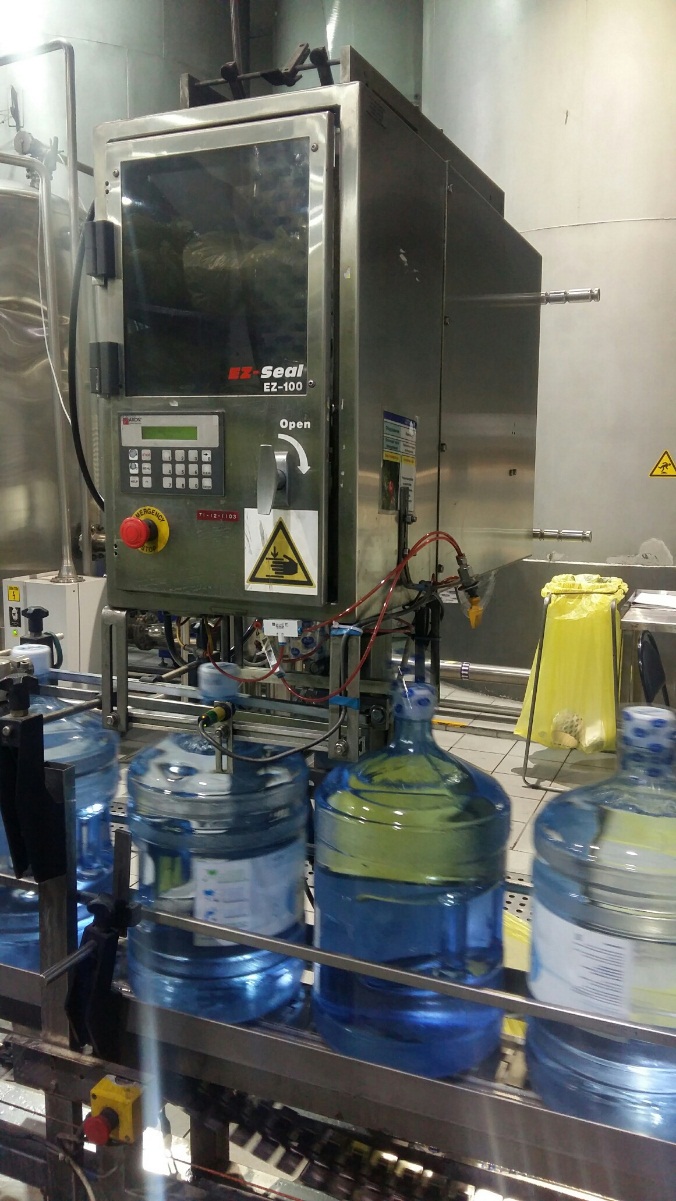 13Перечень необходимых разрешительных документов(лицензии, допуски, свидетельства, разрешения)-14Прочее (заполняется при необходимости) -